Observe, Infer, Wonder, Predict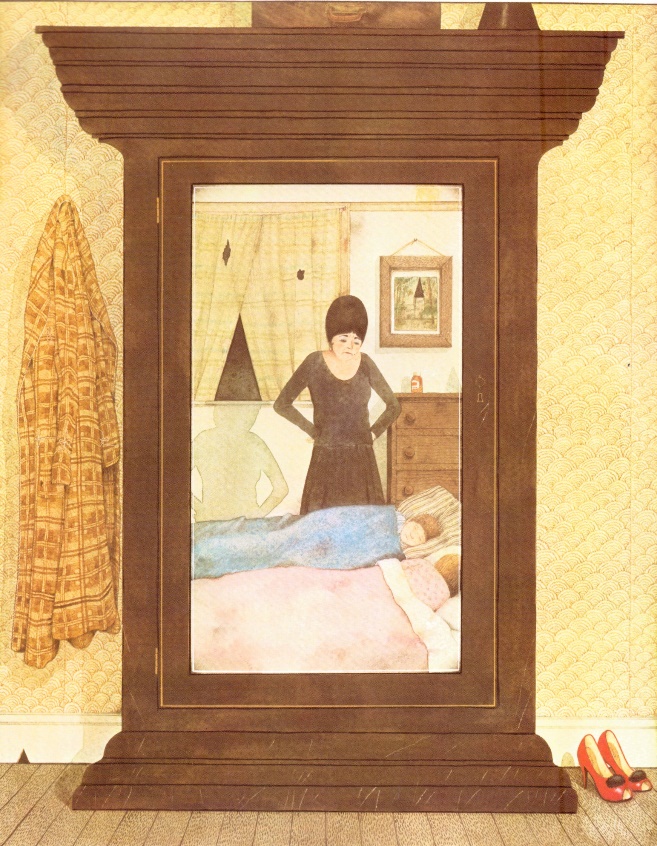 